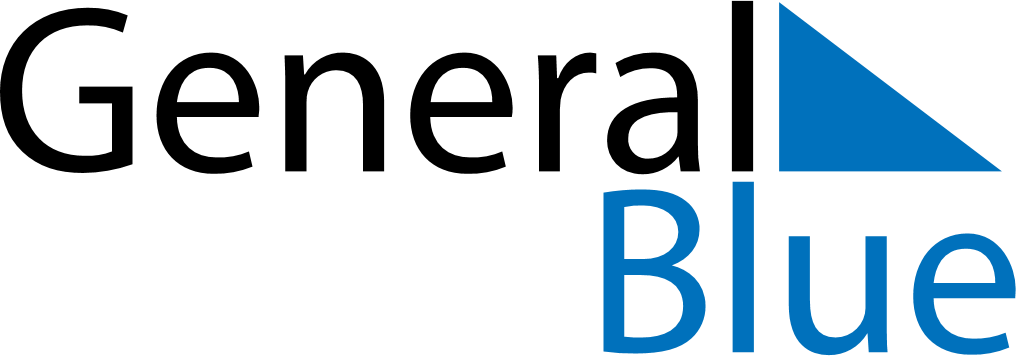 November 2024November 2024November 2024November 2024November 2024November 2024Hausjaervi, Kanta-Haeme, FinlandHausjaervi, Kanta-Haeme, FinlandHausjaervi, Kanta-Haeme, FinlandHausjaervi, Kanta-Haeme, FinlandHausjaervi, Kanta-Haeme, FinlandHausjaervi, Kanta-Haeme, FinlandSunday Monday Tuesday Wednesday Thursday Friday Saturday 1 2 Sunrise: 7:46 AM Sunset: 4:21 PM Daylight: 8 hours and 35 minutes. Sunrise: 7:48 AM Sunset: 4:18 PM Daylight: 8 hours and 29 minutes. 3 4 5 6 7 8 9 Sunrise: 7:51 AM Sunset: 4:15 PM Daylight: 8 hours and 24 minutes. Sunrise: 7:54 AM Sunset: 4:13 PM Daylight: 8 hours and 19 minutes. Sunrise: 7:56 AM Sunset: 4:10 PM Daylight: 8 hours and 13 minutes. Sunrise: 7:59 AM Sunset: 4:08 PM Daylight: 8 hours and 8 minutes. Sunrise: 8:02 AM Sunset: 4:05 PM Daylight: 8 hours and 3 minutes. Sunrise: 8:04 AM Sunset: 4:03 PM Daylight: 7 hours and 58 minutes. Sunrise: 8:07 AM Sunset: 4:00 PM Daylight: 7 hours and 52 minutes. 10 11 12 13 14 15 16 Sunrise: 8:10 AM Sunset: 3:58 PM Daylight: 7 hours and 47 minutes. Sunrise: 8:12 AM Sunset: 3:55 PM Daylight: 7 hours and 42 minutes. Sunrise: 8:15 AM Sunset: 3:53 PM Daylight: 7 hours and 37 minutes. Sunrise: 8:18 AM Sunset: 3:50 PM Daylight: 7 hours and 32 minutes. Sunrise: 8:20 AM Sunset: 3:48 PM Daylight: 7 hours and 27 minutes. Sunrise: 8:23 AM Sunset: 3:46 PM Daylight: 7 hours and 22 minutes. Sunrise: 8:26 AM Sunset: 3:43 PM Daylight: 7 hours and 17 minutes. 17 18 19 20 21 22 23 Sunrise: 8:28 AM Sunset: 3:41 PM Daylight: 7 hours and 13 minutes. Sunrise: 8:31 AM Sunset: 3:39 PM Daylight: 7 hours and 8 minutes. Sunrise: 8:33 AM Sunset: 3:37 PM Daylight: 7 hours and 3 minutes. Sunrise: 8:36 AM Sunset: 3:35 PM Daylight: 6 hours and 59 minutes. Sunrise: 8:38 AM Sunset: 3:33 PM Daylight: 6 hours and 54 minutes. Sunrise: 8:41 AM Sunset: 3:31 PM Daylight: 6 hours and 50 minutes. Sunrise: 8:43 AM Sunset: 3:29 PM Daylight: 6 hours and 45 minutes. 24 25 26 27 28 29 30 Sunrise: 8:46 AM Sunset: 3:27 PM Daylight: 6 hours and 41 minutes. Sunrise: 8:48 AM Sunset: 3:25 PM Daylight: 6 hours and 37 minutes. Sunrise: 8:50 AM Sunset: 3:24 PM Daylight: 6 hours and 33 minutes. Sunrise: 8:53 AM Sunset: 3:22 PM Daylight: 6 hours and 29 minutes. Sunrise: 8:55 AM Sunset: 3:20 PM Daylight: 6 hours and 25 minutes. Sunrise: 8:57 AM Sunset: 3:19 PM Daylight: 6 hours and 21 minutes. Sunrise: 8:59 AM Sunset: 3:17 PM Daylight: 6 hours and 17 minutes. 